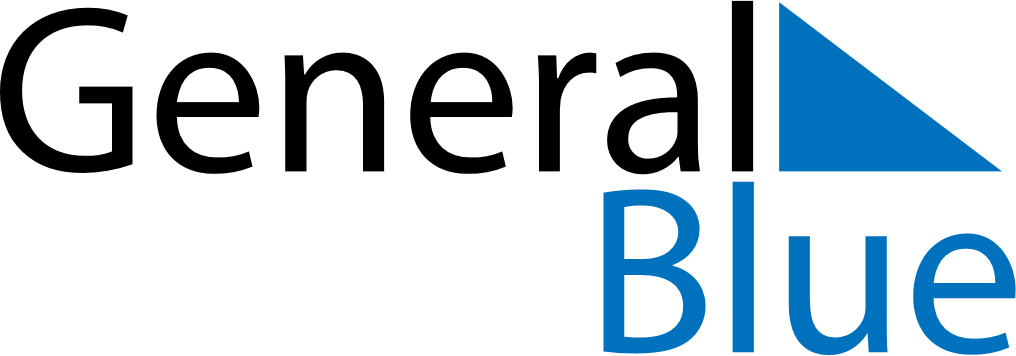 March 2022March 2022March 2022AlbaniaAlbaniaMondayTuesdayWednesdayThursdayFridaySaturdaySunday123456League of Lezhë day78910111213Teacher’s DayMother’s Day14151617181920Summer Day21222324252627Sultan Nevruz’s Day28293031